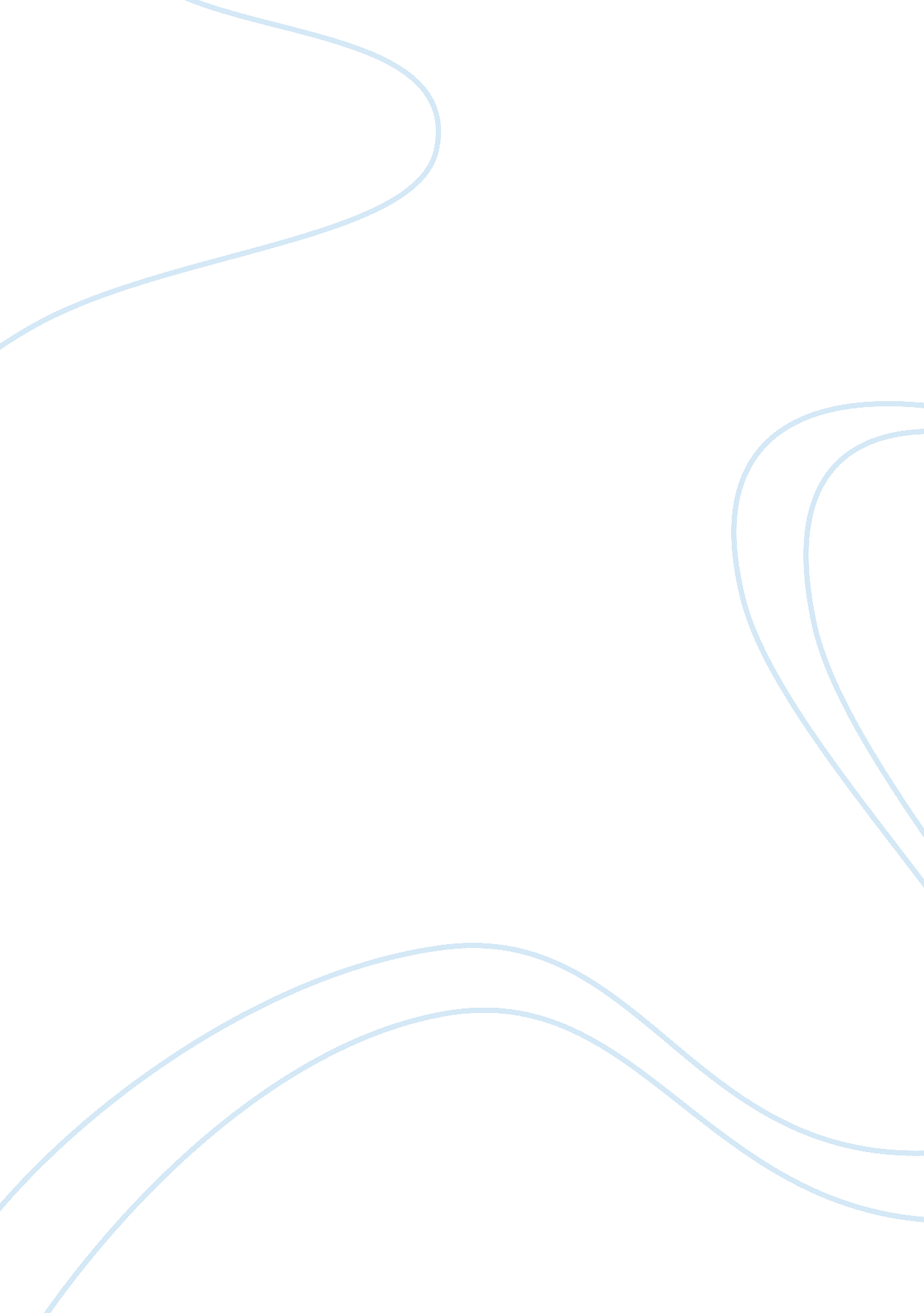 Bridge at pelawEnvironment, Pollution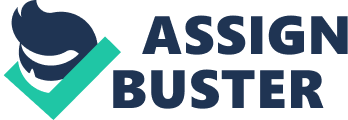 Bridge at Pelaw Buying and Storing Materials Order the amount of materials you need as accurately as possible; Arrange for 'just in time' deliveries to reduce storage and material losses; Consider the source of materials (Is the company certified with environmental standards? Quality materials and recycled materials may prove cheaper). Consider the packaging used for materials delivered to the site -can this be reduced or recycled. Ensure that deliveries are rejected if damaged or incomplete Make sure storage areas are safe, secure and weatherproof (where required) Store liquids away from drains, burns and in bunded areas to prevent pollution. Site Activities Ensure options for the use of reclaimed and recycled construction materials, that meet the materials specification are considered. Recycle suitable spoil, demolition materials, prunings, and surplus construction material arising from the works on site to avoid the need to transport materials. Keep the site tidy to reduce material losses and waste. Waste Segregation Segregate different types of waste as they are generated using different skips where possible (given the space available). At a minimum there should be skips for wood, inert and mixed materials, although a skip for metals may generate some income. If there is a shortage of space and not enough room for multiple skips get a licensed waste management company to deal with waste - they may be able to recover recyclate materials from mixed skips. Use the Waste Aware Construction website where you can create posters in line with the National Colour Coding Scheme to identify skips easily. Staying on the right side of the law Complete waste transfer notes before any waste leaves the site Ensure all waste carriers have a valid waste carriers registration certificate Ensure all wastes are disposed of at a correctly licensed site Complete notification for hazardous waste to SEPA (tel: 0800 389 5270) [1] Classification and plans of safe disposal of waste. Why classify waste? Wastes from construction, demolition and excavation are controlled wastes which are classified as commercial and industrial waste, and hence subject to waste related legislation. Site waste management plan (SWMP) for construction at Pelaw. Step 1 - Before construction begins it is important to identify who is responsible on site and ensure that the SWMP is followed. Step 2 — Identify the type and quantity of waste that will be produced at all stages of the plan. (See attached document for details). Step 3 — Local waste management sites and contractors have been identified in the area. Holystone Ltd. Turbinia House Davy Bank Industrial Estate Wallsend Tyne and Wear NE28 6UZ UK Holystone Limited offer a wide range of skip containers, ensuring a specialist order processing and vehicle tracking system which complies with customer requirements to achieve a fast and efficient service. Waste Recycling and Disposal Holystone Limited operates two Waste Recycling Centres at Wallsend and Callerton (opposite Newcastle Airport), the latter also operates as an inert landfill site. Waste is accepted at these licensed facilities where the following materials are removed and recycled. Soil Rubble Ferrous Metal Non Ferrous Metal Cardboard Paper Plastic Wood Soil is blended to produce high grade topsoil while rubble is crushed and screened to produce secondary aggregate to building regulation standards. Wood is collected and sent for further processing and recycling ferrous and non ferrous metals are reprocessed by the metal reclamation industry. Cardboard, plastic and paper are baled and sent to recycling mills as part of our commitment to recycle increasing amounts of products entering Holystone Limited's extensive facilities. The Holystone collection fleet together with local authorities and many major waste disposal companies use this recycling and disposal service. [2] Step 4 — Carry out training for contract staff. Step 5 — Measure the amount of waste and what types of waste are produced and compare to the SWMP to identify if standards are met. Bibliography [1] “ Zero Wastes Scotland, " [Online]. Available: http://www. clacksweb. org. uk/environment/constructionsitewastemanagement/. [Accessed 1 April 2012]. [2] “ Holystone Ltd., " [Online]. Available: http://www. holystoneltd. co. uk/. [Accessed 20 January 2012]. 